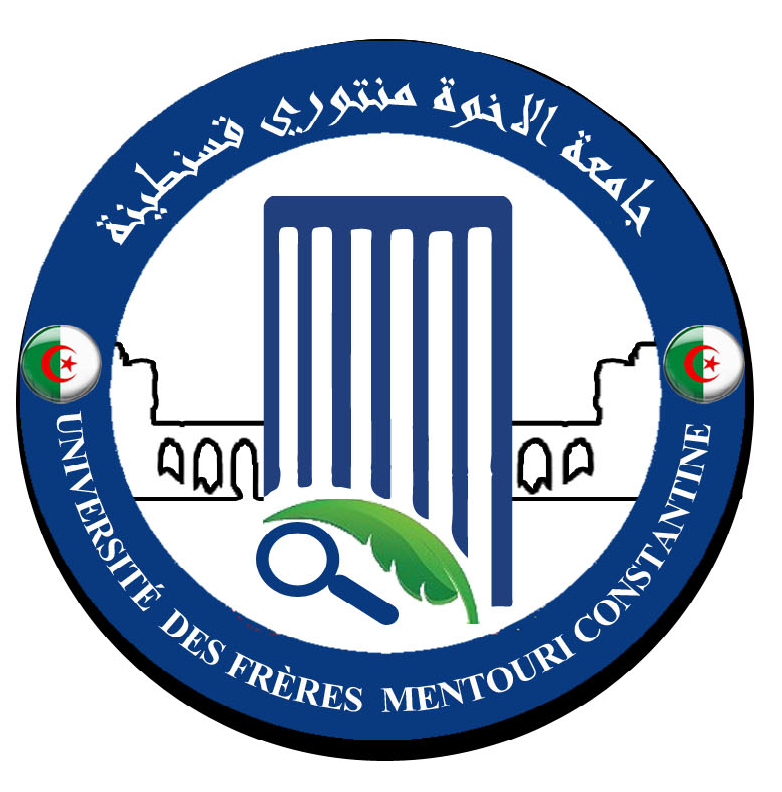 إلى جميع الأساتذة كلية علوم الطبيعة و الحياة جامعة الإخوة منتوري قسنطينة 1دعوة للتسجيل ليكن في علم جميع الأساتذة ان كلية علوم الطبيعة و الحياة  تنظم دورة تكوينية  تحت عنوان: TD de BioinformatiqueIntroduction à la BioinformatiqueComment lire et analyser des séquences nucléotidiques et protéiquesHassen GHERBI, Chercheur à l’Institut de Recherche pour le Développement (IRD), UMR LSTM, Montpellier, France.صبيحة أيام الاثنين، الثلاثاء و الأربعاء ( 15، 16 و 17 ماي 2017 ) من الساعة 08الى13 بعد الزوال بقاعة الانترنت للأساتذة بكلية علوم الطبيعة و الحياة  فعلى الراغبين في التكوين،  التسجيل ابتداء من يوم الأربعاء 10 ماي2017 إلى الأحد 14 ماي 2014 على الساعة 14 بعد الزوال بأمانة  الكلية ملاحظة : الأماكن محدودة في الأخير تقبلوا منا فائق الاحترام و التقديرعميد الكلية 